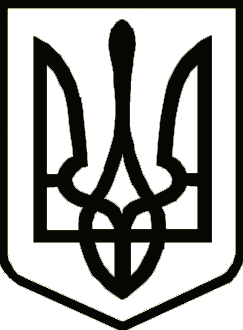 УкраїнаНОВГОРОД-СІВЕРСЬКА РАЙОННА РАДА ЧЕРНІГІВСЬКОЇ ОБЛАСТІРОЗПОРЯДЖЕННЯПро надання дозволу відділу освіти Новгород-Сіверської районної державної адміністрації на списання основних засобівКеруючись частиною 7 статті 55 Закону України «Про місцеве самоврядування в Україні», враховуючи подання постійної комісії з питань бюджету та управління об’єктами комунальної власності району від                     22 червня 2016 року1. Надаю дозвіл відділу освіти Новгород-Сіверської районної державної адміністрації на списання з балансу основних засобів:трактора Т-40М, який знаходиться за адресою: 16042, Чернігівська область, Новгород-Сіверський район, село Попівка, вулиця Жовтнева,           будинок 5. Рік випуску 1982, інвентарний номер 10500028, балансова вартість 4053,00 грн;	причепу тракторного, який знаходиться за адресою: 16042, Чернігівська область, Новгород-Сіверський район, село Попівка, вулиця Жовтнева,          будинок 5. Рік випуску 1983, інвентарний номер 10500029, балансова вартість 2728,00 грн.2. Списання здійснити відповідно до вимог Положення про порядок відчуження та списання майна, що є спільною власністю територіальних громад Новгород-Сіверського району, затвердженого рішенням районної ради                    від 10 січня 2012 року (із змінами) та відповідних нормативних документів.3. Контроль за виконанням розпорядження залишаю за собою.Голова районної ради                                                                          В. М. КауфманПроект розпорядження подає:Начальник відділу з  юридичних питаньта комунальної власності  виконавчого апарату                                                                                 районної ради                                                                                     Т. В. Щепочкіна23 червня2016 року м. Новгород-Сіверський           №    24